Classified Staff Council Meeting Minutes  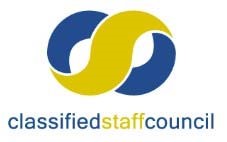 October 14, 2020 – General Meeting of 2020‐2021 year    The Classified Staff Council (CSC) meeting was called to order at 8:17 am by chair, Lindsay Snyder.   President Andy Feinstein attended as guest speaker for Q&A.Roll Call Name  	Department  	Attendance    With 8 Council members in attendance, the majority required for a quorum was present. Agenda Agenda approved.  Lindsay requested a motion to approve the agenda.  Moved, seconded and approved.  Chair’s Welcome N/AMinutes Meeting minutes approved.  Available minutes from the September meeting were emailed out to the council for review prior to the meeting.  Lindsay requested a motion to approve the minutes from September.  Moved, seconded and approved. Treasurer’s ReportSandy Gelatt will be new treasurer.  No report.  Heidi and Lindsay will work with Sandy to get her up to speed.  Roni will assist with some access.Monthly Report Marshall Parks- Human ResourcesHSA Funding issues with the state – working on solutionFlu Shots 10-26-20 in Campus Commons – Classified employee and covered family members onlyWorking on plans to improve morale and recognition to propose to Andy & cabinetHoliday calendar to be approved for 2021 within the next week or twoEarly retirement packages, 32 classified and 15 faculty	Kyle Mathes- PASC updateLisa Grimes is the new chair, Chad Pohja is new vice-chair, How can PASC support staff?  Send surveysWould like to condense committees and reorganization.  First Wednesdays 8:30-10 ish.  Still searching for CSC rep.Amie Cieminski – Faculty SenateDiscussions about spring break – but so far we don’t anticipate any changesGOAL Program – change of policy in graduation Wear pink this month & support breast cancer awareness – manage stress and get up and move.  Preventative care is important.Chair’s Reports Board of Trustees- No updatesPresident’s Council- Working on Strategic Vision and hope to have a plan in place by the end of the semester – we are breaking things down in approximate 2 year kay action segments.  More to come.Diversity, Equity, Inclusion training for PLC from Latino Leadership Institute - ongoingVice Chair’s ReportRoni Secord is the new Vice Chair.  No report.New BusinessCommittee ReportsConstitution and Elections Public RelationsSeeking Community ServiceFundraisingScholarship and Professional DevelopmentWorkplace CultureSpooktacular: Canceled for nowStatewide Classified Liaison CouncilFaculty Senate, APASS, Bookstore, Campus Rec, HLC, Compensation, Sustainability, ITC- Roni has agreed to sit on this committee, Leave Share, Parking, UC, Work Environment Task, CETL, Inclusive Hiring Practices, University Center Advisory Board, Campus Climate Committee.   Next meeting The next meeting will be November 11, 2020 at 8:15 a.m. via MS TEAMS linkAdjournment Meeting adjourned at 9:28 a.m.   Kim ArnoldAcademic Support & AdvisingPresentCateline CorbinMarcus Garvey Cultural CenterPresentSandy GelattFacilities Mgmt./Mail ServicesPresentDoug HendershottStructural TradesAbsentKim LebsackMonfort College of BusinessPresentGreg JohnsonFacilities (new member)PresentJude MaesFacilitiesPresentCarlye MolpusAdmissionsExcusedDan RiesFacilities ManagementPresentHeidi RomeroHumanities & Social SciencesExcusedRoni SecordIM & TPresentLindsay SnyderAdmissionsPresentREPRESENTATIVESREPRESENTATIVESREPRESENTATIVESMarshall ParksHuman ResourcesPresentAmie CieminskiFaculty SenatePresentKyle MathesPASCPresentGUESTSGUESTSGUESTSJanis Hooper, Laura Hulsey, Elizabeth Buller, Desiree Kruise, Diana Moore, Susan Pryor, Sheri Manweiler, Scott Newkirk